Chapter 6 Evaluation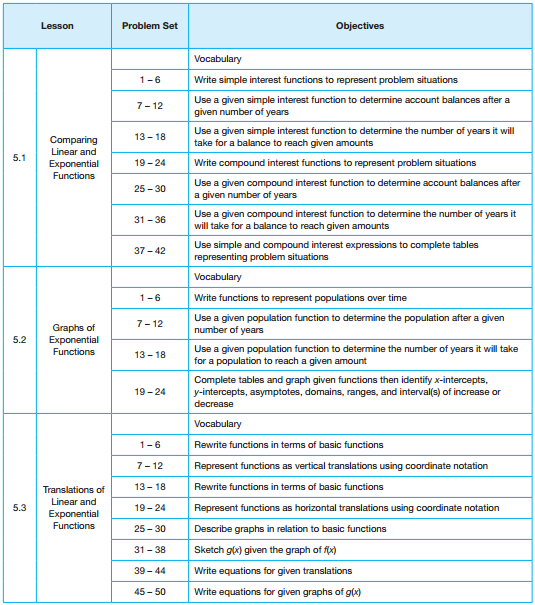 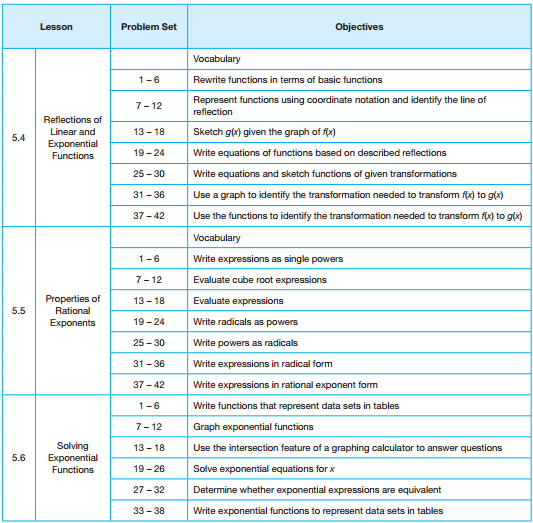 N – Novice 	A – Apprentice 	    E – Expert 	   M - MasterNAEMNAEM